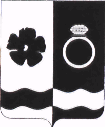 Совет Приволжского муниципального районаР Е Ш Е Н И Еот 24.12.2020 г.                                                          № 89О внесении изменения в Устав Приволжского муниципального районаВ соответствии с Федеральным законом от 06.10.2003 № 131-ФЗ «Об общих принципах организации местного самоуправления в Российской Федерации», Федеральным законом от 21.07.2005 № 97-ФЗ «О государственной регистрации уставов муниципальных образований», в целях приведения Устава Приволжского муниципального района в соответствие с действующим законодательством, Совет Приволжского муниципального района решил:1. Внести изменение в Устав Приволжского муниципального района (прилагаются).2. Направить настоящее решение на государственную регистрацию в соответствии с действующим законодательством.3. Настоящее решение вступает в силу после официального опубликования в соответствии с частью 3 статьи 9 Устава Приволжского муниципального района. Председатель Совета Приволжскогомуниципального района                                                                   С.И. ЛесныхГлава Приволжского муниципального района 					        И.В. МельниковаПринято решением Совета Приволжского муниципального района от 24.12.2020  № 89Изменение  в Устав Приволжского муниципального района,принятый решением Приволжского районного Совета от 03.09.2010 г. № 82 (в ред. Решений Совета Приволжского муниципального района от 31.03.2011 № 21, от 28.07.2011 № 67, от 05.09.2011 № 99, от 26.07.2012 № 58, от 15.10.2012 № 82, от 29.11.2012 № 95, от 23.12.2013 № 86, от 26.03.2015 № 24, от 27.05.2015 № 52, от 09.12.2015 № 121, от 17.11.2016 № 60,  от 24.10.2019 №73, от 26.11.2020  № 66)Дополнить Устав статьей 18.1 следующего содержания:«Статья 18.1 Сход гражданПо вопросу изменения границ Приволжского муниципального района, влекущего отнесение территории населенного пункта, расположенного в поселении, входящем в состав Приволжского муниципального района, к территории другого муниципального района, может проводиться сход граждан.Сход граждан проводится в указанном населенном пункте  с учетом требований части  2  статьи 25.1 Федерального закона от 06.10.2003 N 131-ФЗ "Об общих принципах организации местного самоуправления в Российской Федерации"  и  положений  устава  поселения, в состав которого входит указанный населенный пункт.».